Липецкая область, город ЛипецкВсероссийский  конкурс экологических проектов «Волонтеры могут все»Номинация «Мир своими руками» Коллективное участиеПроект: «Организация и проведение областной выставки новогодних композиций «Вместо елки – новогодний букет»»Организация-заявитель: государственное бюджетное учреждение дополнительного образования Центр дополнительного образования «ЭкоМир» Липецкой областиАвтор-руководитель проекта: Сундеева Ирина Николаевна, методист2021 годПаспорт проектаНазвание: Проект: «Областная выставка новогодних композиций «Вместо елки – новогодний букет» (далее – Проект).Организация-заявитель: государственное бюджетное учреждение дополнительного образования Центр дополнительного образования «ЭкоМир» Липецкой области.Почтовый адрес: 398024, Липецкая область, город Липецк, улица Юных натуралистов, дом 24.Контактный телефон: 8 (4742) 47-77-23Сайт организации: http://ecomir48.ru/ Ф.И.О. автора-руководителя Проекта: Сундеева Ирина Николаевна, методист ГБУ ДО ЦДО «ЭкоМир» ЛО.Ф.И.О. команды Проекта:– Лаврентьева Наталия Сергеевна, директор ГБУ ДО ЦДО «ЭкоМир» ЛО;– Семенова Елена Анатольевна, старший методист ГБУ ДО ЦДО «ЭкоМир» ЛО;– Сундеева Ирина Николаевна, методист ГБУ ДО ЦДО «ЭкоМир» ЛО;– Боев Сергей Петрович, методист ГБУ ДО ЦДО «ЭкоМир» ЛО;– Шурыгина Татьяна Васильевна, педагог дополнительного образования ГБУ ДО ЦДО «ЭкоМир» ЛО;– Ткаченко Наталья Николаевна, исполнительный директор
РОООО ОЗПР «Российское экологическое общество» по Липецкой области,
Аудитор-эколог Национальной экологической аудиторской палаты РФ,
эксперт по судебной экологической экспертизе;– муниципальные органы управления образованием;– образовательные организации Липецкой области;– обучающиеся образовательных организаций Липецкой области. Цель Проекта: выявление, развитие и поощрение творчески мыслящих и одаренных детей и молодежи и создания условий для творческой самореализации личности.Задачи Проекта:– популяризация идей охраны природы через пропаганду новых тенденций изготовления изделий и композиций с новогодней (рождественской) тематикой;– развитие мотивации подрастающего поколения к творчеству;– развитие у детей и подростков умения выражать своё отношение к природным и культурным ценностям через результаты творческой, художественной деятельности; – формирование у подрастающего поколения художественного вкуса и практических навыков в изготовлении работ с новогодней (рождественской) тематикой; – развитие творческого потенциала детей и подростков, направленного на охрану окружающей среды. Целевая аудитория Проекта: обучающиеся образовательных организаций Липецкой области: дошкольных, общеобразовательных, дополнительного образования, профессиональных образовательных организаций,  организаций для детей с ограниченными возможностями здоровья.Сроки и период реализации Проекта: ноябрь – декабрь 2020 г.География Проекта: Липецкая область.Краткое описание механизма реализации Проекта.Проект «Организация и проведение областной выставки новогодних композиций «Вместо елки – новогодний букет» реализовывался на базе образовательных организаций Липецкой области в канун зимних праздников, так как именно в этот период становится актуальна необходимость формирования у подрастающего поколения понимания сохранения лесных ресурсов средствами художественно-эстетического творчества.Объектом Проекта являлись новогодние композиции. А предметом – оригинальное концептуальное решение декора новогодней тематики.Учредитель и организатор Проекта – Государственное бюджетное учреждение дополнительного образования Центр дополнительного образования «ЭкоМир» Липецкой области. 	Проект реализуется в несколько этапов.1) Подготовительный этап. В первой половине ноября Центр дополнительного образования «ЭкоМир» информировал муниципальные отделы управления образованием региона о сроках и правилах участия в проекте (информационное письмо № 242 от 06.11.2020 г., Положение «О проведении областной выставки новогодних композиций «Вместо ёлки –  новогодний букет»).В муниципальных образованиях по рекомендациям ГБУ ДО ЦДО «ЭкоМир» ЛО проводились отборочные районные/городские этапы выставки с целью отбора лучших творческих работ по номинациям для дальнейшего участия в  областном этапе выставки. 9 декабря 2020 года в преддверии областной выставки региональным Центром дополнительного образования «ЭкоМир» организован и проведён областной вебинар на тему: «Формирование экологической культуры подрастающего поколения через природоохранные проекты», на котором освещался, в частности, вопрос реализации проекта «Организация и проведение областной выставки новогодних композиций «Вместо елки – новогодний букет»», а также транслировался мастер-класс «Новогодняя ёлка из вторичного материала».К участию в выставке приглашались обучающиеся образовательных организаций области: дошкольных, общеобразовательных, дополнительного образования, профессиональных образовательных организаций,  организаций для детей с ограниченными возможностями здоровья.2) Основной этап.Приём работ и документального сопровождения к ним (заявок на работы, согласия на обработку персональных данных участников выставки, выписку из протокола заседания муниципального оргкомитета выставки) осуществлялся региональным оргкомитетом выставки в период с 10 по 11  декабря 2020 года.Работы, поступающие на выставку, распределялись по номинациям, в результате 14 декабря была сформирована экспозиция выставки.3) Транслирование выставки.Педагоги дополнительного образования Центра «Экомир» в период работы областной выставки (с 15 по 18 декабря 2020 г.) провели множество экскурсий с обучающимися объединений учреждения.Подготовлена онлайн-экскурсия по областной выставке новогодних композиций «Вместо ёлки – новогодний букет»: https://youtu.be/PLxGhslKH6g.4) Подведение итогов выставки.Общее руководство выставкой осуществлял оргкомитет, который определил состав жюри, утверждал условия и порядок проведения выставки, установливал требования к выставочным экспонатам, а также критерии их оценки.В рамках работы выставки проводился творческий конкурс работ по шести номинациям:– «Новогодняя ёлка эколят» (необычные и креативные композиции на тему новогодней елки, выполненные из различных искусственных и природных материалов  в любой технике с учетом общих правил аранжировки). – «Символ года» (оригинальное изготовление символа наступающего года с использованием различных материалов и техник). – «Новогодняя флористика» (объёмные настольные новогодние композиции, составленные с применением  веток хвойных пород деревьев, разнообразного природного материала и вспомогательного декоративного материала). – «Праздничные венки» (новогодние и рождественские венки, составленные из разнообразных природных и искусственных материалов). – «Новогодняя открытка» (кардмейкинг с использованием различных техник и всевозможных материалов, применяемых для основы и декора новогодней открытки). – «Новогодний мастер-класс» (видеоролик, транслирующий этапы реализации творческого проекта, направленного на  создание новогодней композиции). Оргкомитет (с правами жюри) в соответствии с критериями оценки работ выявил победителей и призёров выставки. 5) Награждение победителей и призёров выставки.На основании протокола заседания регионального оргкомитета областной выставки новогодних композиций «Вместо елки – новогодний букет» опубликован приказ ГБУ ДО ЦДО «ЭкоМир» ЛО  № 146 от 26.12.2020 г. «Об итогах областной выставки новогодних композиций «Вместо ёлки – новогодний букет».Ожидаемые (достигнутые) результаты Проекта (количественные и качественные).– Выявлены творчески мыслящие и одаренные дети:18 участников выставки признаны  победителями (1 место), а 36 участников стали призёрами (2, 3 место) (протокол № 1 от 24.12.2020 г.).23 участника отмечены оргкомитетом областной выставки новогодних композиций «Вместо ёлки – новогодний букет» за оригинальность, творческий подход в составлении новогодних композиций.Победители, призёры и педагогические работники, подготовившие  победителей и призёров Проекта поощрены грамотами и призами ГБУ ДО ЦДО «ЭкоМир» ЛО.Участие в Проекте способствовало развитию молодежи и созданию условий для творческой самореализации личности.Реализация Проекта популяризировала идеи охраны природы через пропаганду новых тенденций изготовления изделий и композиций с новогодней (рождественской) тематикой; способствовала развитию мотивации подрастающего поколения к творчеству; развитию у детей и подростков умения выражать своё отношение к природным и культурным ценностям через результаты творческой, художественной деятельности; формированию у подрастающего поколения художественного вкуса и практических навыков в изготовлении изделий, композиций с новогодней (рождественской) тематикой; развитию творческого потенциала детей и подростков, направленного на охрану окружающей среды. В реализации Проекта приняли участие все муниципальные образования Липецкой области: Воловский, Грязинский, Данковский, Добринский, Добровский, Долгоруковский, Елецкий, Задонский, Измалковский, Краснинский, Лебедянский, Лев-Толстовский, Липецкий, Становлянский, Тербунский, Усманский, Хлевенский, Чаплыгинский, город Елец и город Липецк. На Выставку было представлено более 300 новогодних композиций от 165 образовательных организаций Липецкой области. Обучающиеся из 50 дошкольных образовательных учреждений, 96 общеобразовательных учреждений, 18 учреждений дополнительного образования, 1 учреждения среднего профессионального образования на достойном художественном уровне продемонстрировали своё мастерство, эстетическую подготовленность в изготовлении творческих проектов, предложили оригинальные концептуальные решения декора новогодней тематики.Экспонаты областной выставки новогодних композиций с благотворительной целью подарены  учреждениям и организациям  социального обслуживания инвалидов и лиц с ограниченными возможностями здоровья, социально-незащищенным группам населения:  – Народному инклюзивному театру танца «Параллели»; – Центру помощи детям, оставшимся без попечения родителей, и содействия семейному устройству им. Э. Б. Белана; – Липецкой городской общественной организации инвалидов-колясочников «Малое Социальное Объединение»;– онкологическому отделению ГУЗ «Областная детская больница»;– ОГБУ «Липецкий дом-интернат для престарелых и инвалидов общего типа»; – активным жителям 20 и 25 микрорайонов г. Липецка.Привлеченные партнеры проекта (органы власти; СМИ; коммерческие, образовательные, научные, общественные организации):– РОООО ОЗПР «Российское экологическое общество» по Липецкой области;– экологическая аудиторская палата РФ;– ООО «Объединенная Управляющая Компания» г. Липецка;– государственное бюджетное учреждение «Липецкий дом-интернат для престарелых и инвалидов общего типа»;–главное управление МЧС России по Липецкой области.Мультипликативность (тиражируемость) проекта.Распространение положительного опыта реализации проекта на муниципальные органы  управления образованием, образовательные организации Липецкой области в вопросах организации муниципальных этапов Проекта, критериальных требований к продукту Проекта, вовлечения в деятельность по реализации Проекта значительного числа целевых групп, презентации Проекта на мероприятиях профессионального педагогического сообщества региона, научных конференциях, конкурсах, в сети Интернет и т.д. В период работы областной выставки проведены многочисленные оффлайн-экскурсии с обучающимися ГБУ ДО ЦДО «ЭкоМир» ЛО.В сложившихся условиях пандемии подготовлена онлайн-экскурсия по областной выставке новогодних композиций «Вместо ёлки – новогодний букет»: https://youtu.be/PLxGhslKH6g. Информация об организации проведения, итогах областной выставки новогодних композиций «Вместо ёлки – новогодний букет» размещалась на официальном сайте ГБУ ДО ЦДО «ЭкоМир» ЛО: http://ecomir48.ru/, в группе ГБУ ДО ЦДО «ЭкоМир» ЛО ВКонтакте: https://vk.com/club153891361, в Инстаграм: https://www.instagram.com/ecomir48/ 	Фотографии работ победителей областной выставки новогодних композиций «Вместо ёлки – новогодний букет»   размещены  ГБУ ДО ЦДО «ЭкоМир» ЛО ВКонтакте: https://vk.com/wall-153891361_675                     https://vk.com/wall-153891361_673 https://vk.com/wall-153891361_672 https://vk.com/wall-153891361_671 https://vk.com/wall-153891361_670 Приложения Активные ссылки на социальные сети о реализации Проекта: http://ecomir48.ru/2020/12/14/%d0%be%d0%b1%d0%bb%d0%b0%d1%81%d1%82%d0%bd%d0%b0%d1%8f-%d0%b2%d1%8b%d1%81%d1%82%d0%b0%d0%b2%d0%ba%d0%b0-%d0%bd%d0%be%d0%b2%d0%be%d0%b3%d0%be%d0%b4%d0%bd%d0%b8%d1%85-%d0%ba%d0%be%d0%bc%d0%bf%d0%be-11/http://ecomir48.ru/2020/12/25/%d0%b8%d1%82%d0%be%d0%b3%d0%b8-%d0%be%d0%b1%d0%bb%d0%b0%d1%81%d1%82%d0%bd%d0%be%d0%b9-%d0%b2%d1%8b%d1%81%d1%82%d0%b0%d0%b2%d0%ba%d0%b8-%d0%bd%d0%be%d0%b2%d0%be%d0%b3%d0%be%d0%b4%d0%bd%d0%b8%d1%85-3/https://youtu.be/PLxGhslKH6g http://ecomir48.ru/2020/12/22/%d0%bf%d1%80%d0%b5%d0%b4%d0%bd%d0%be%d0%b2%d0%be%d0%b3%d0%be%d0%b4%d0%bd%d0%b5%d0%b5-%d0%bf%d1%80%d0%be%d0%b4%d0%be%d0%bb%d0%b6%d0%b5%d0%bd%d0%b8%d0%b5-%d0%b0%d0%ba%d1%86%d0%b8%d0%b8-%d0%be/ https://vk.com/wall-62351039_272 http://xn--80abjdq4aaac5jscua.xn--p1ai/news/1057 https://48.mchs.gov.ru/deyatelnost/press-centr/novosti/4339910 https://vk.com/wall-153891361_675 https://vk.com/wall-153891361_673 https://vk.com/wall-153891361_672 https://vk.com/wall-153891361_671 https://vk.com/wall-153891361_670 https://vk.com/wall-153891361_644 https://vk.com/wall-153891361_643 https://vk.com/wall-153891361_626 https://vk.com/wall-153891361_614 https://vk.com/wall-153891361_609 https://www.instagram.com/p/CIzyiuzBQRu/https://www.instagram.com/p/CIm1_J7haS5/ https://www.instagram.com/p/CHdPkrvBnlP/      https://vk.com/album-153891361_276872074 Фотографии событий Проекта.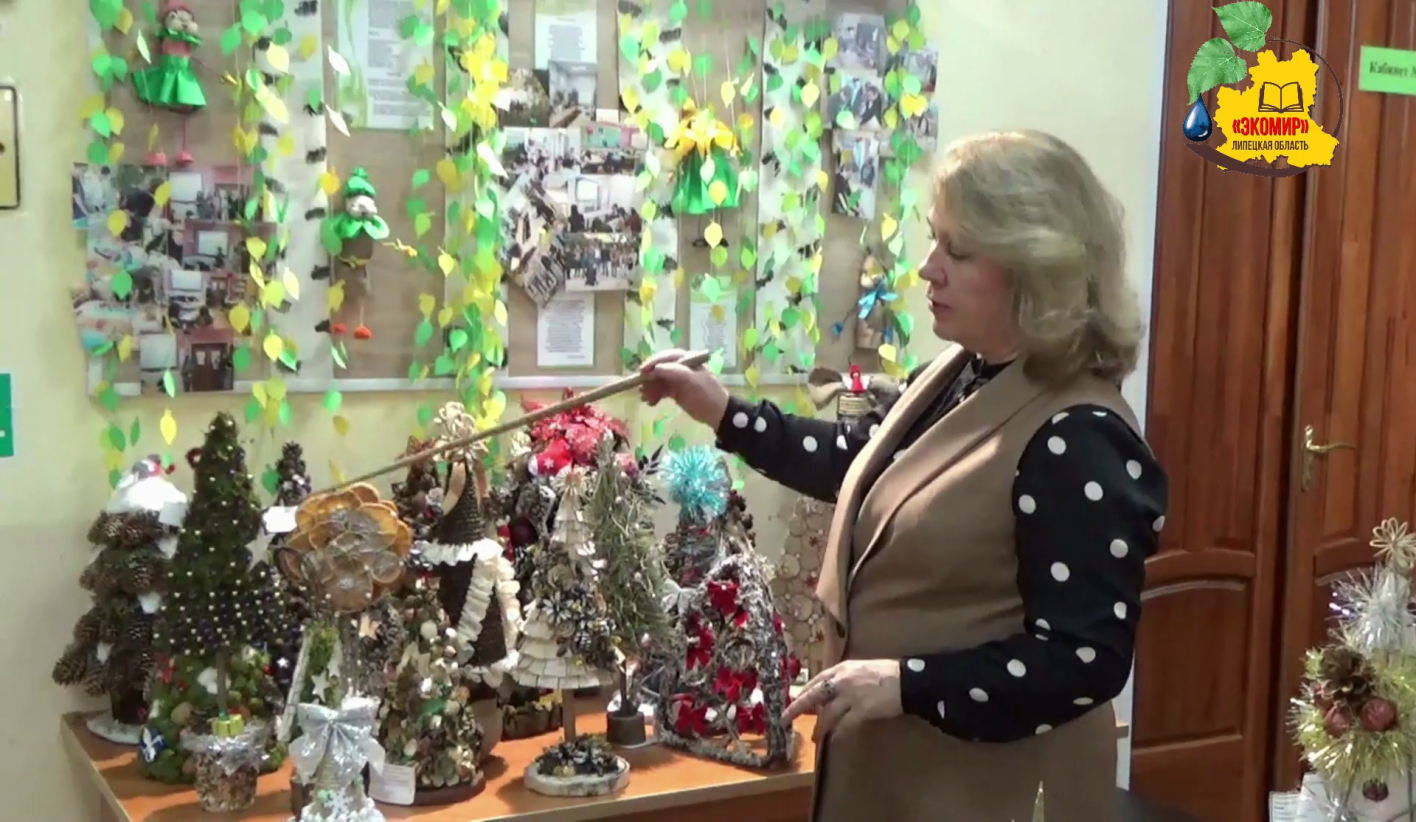 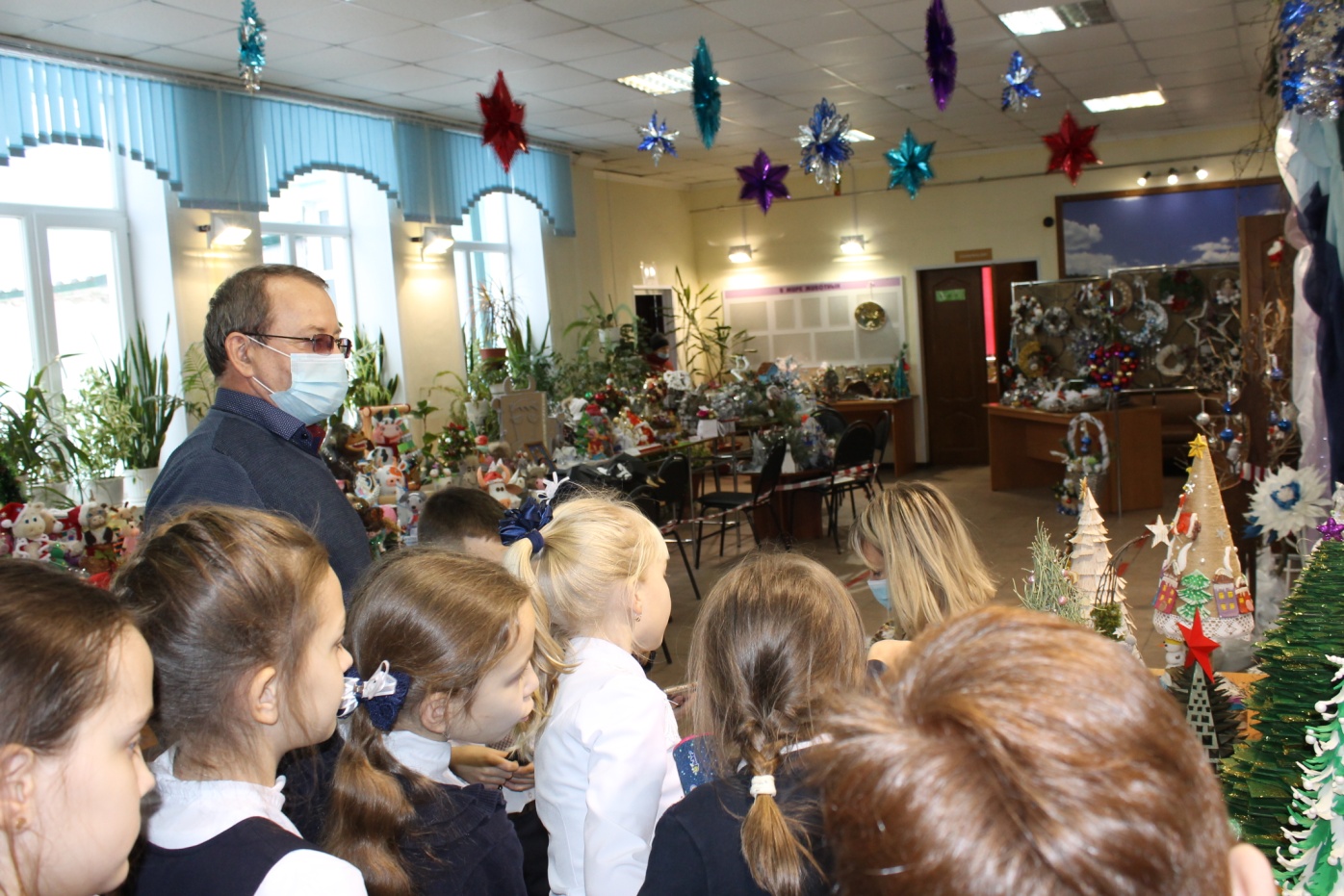 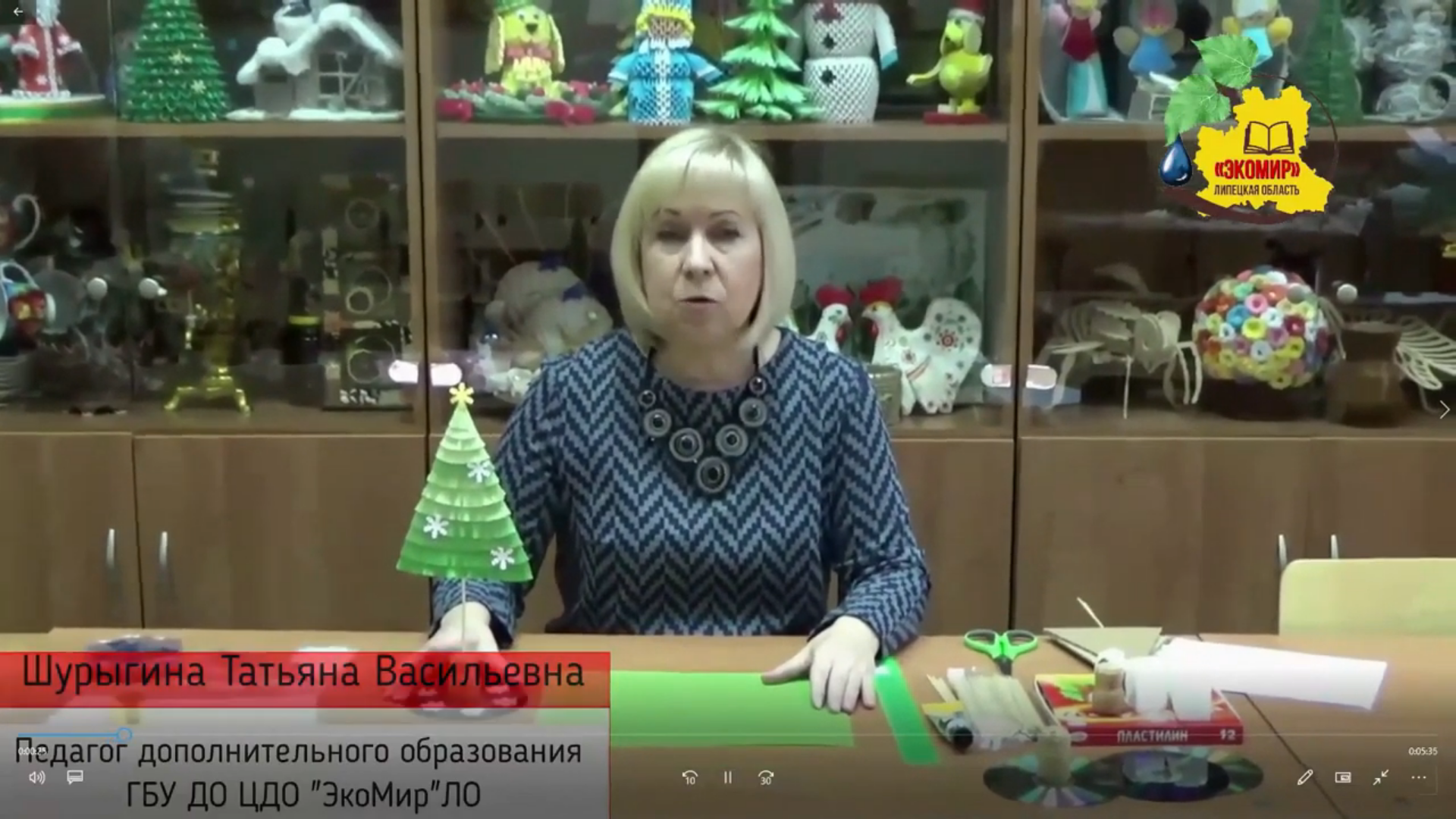 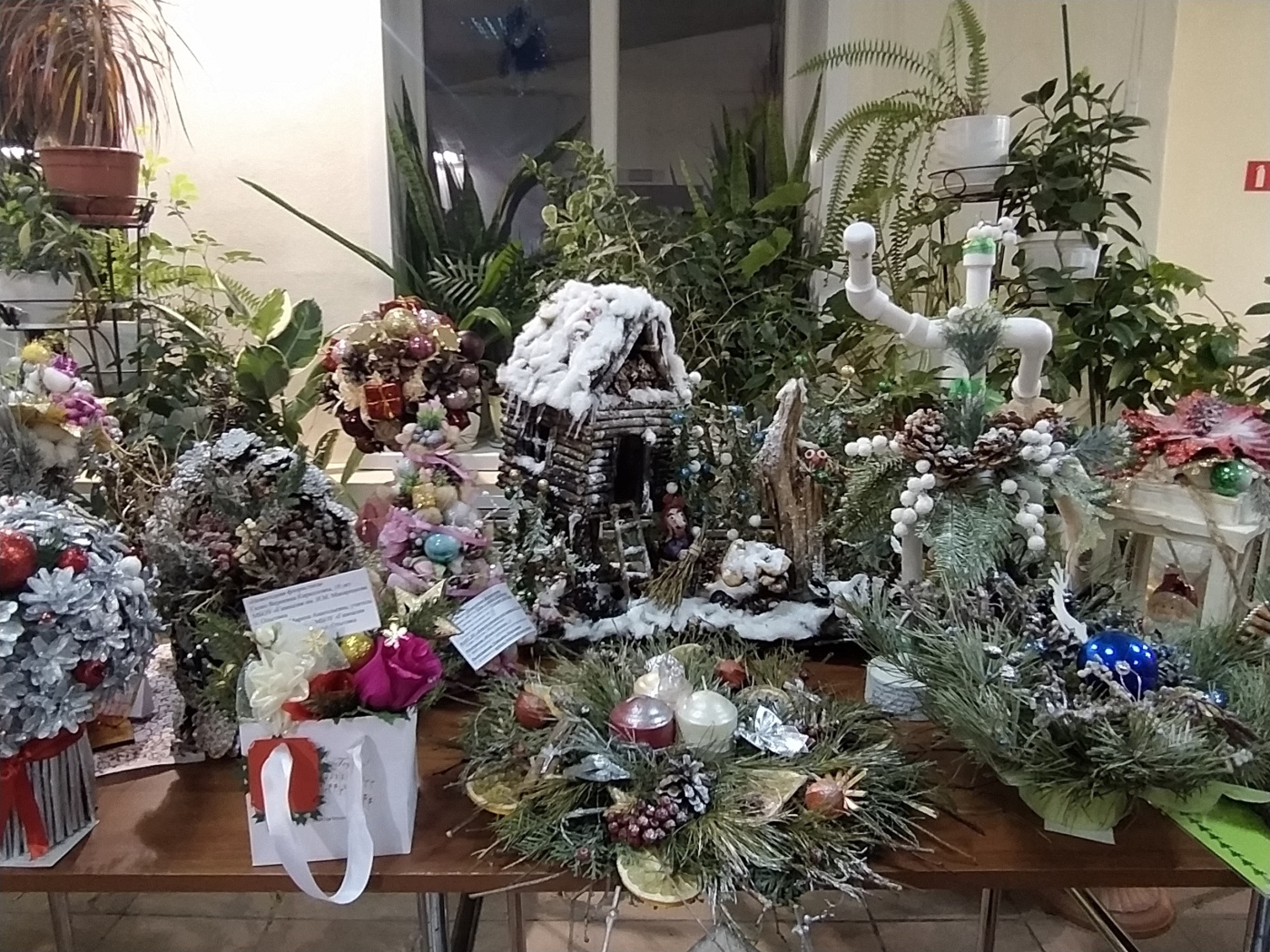 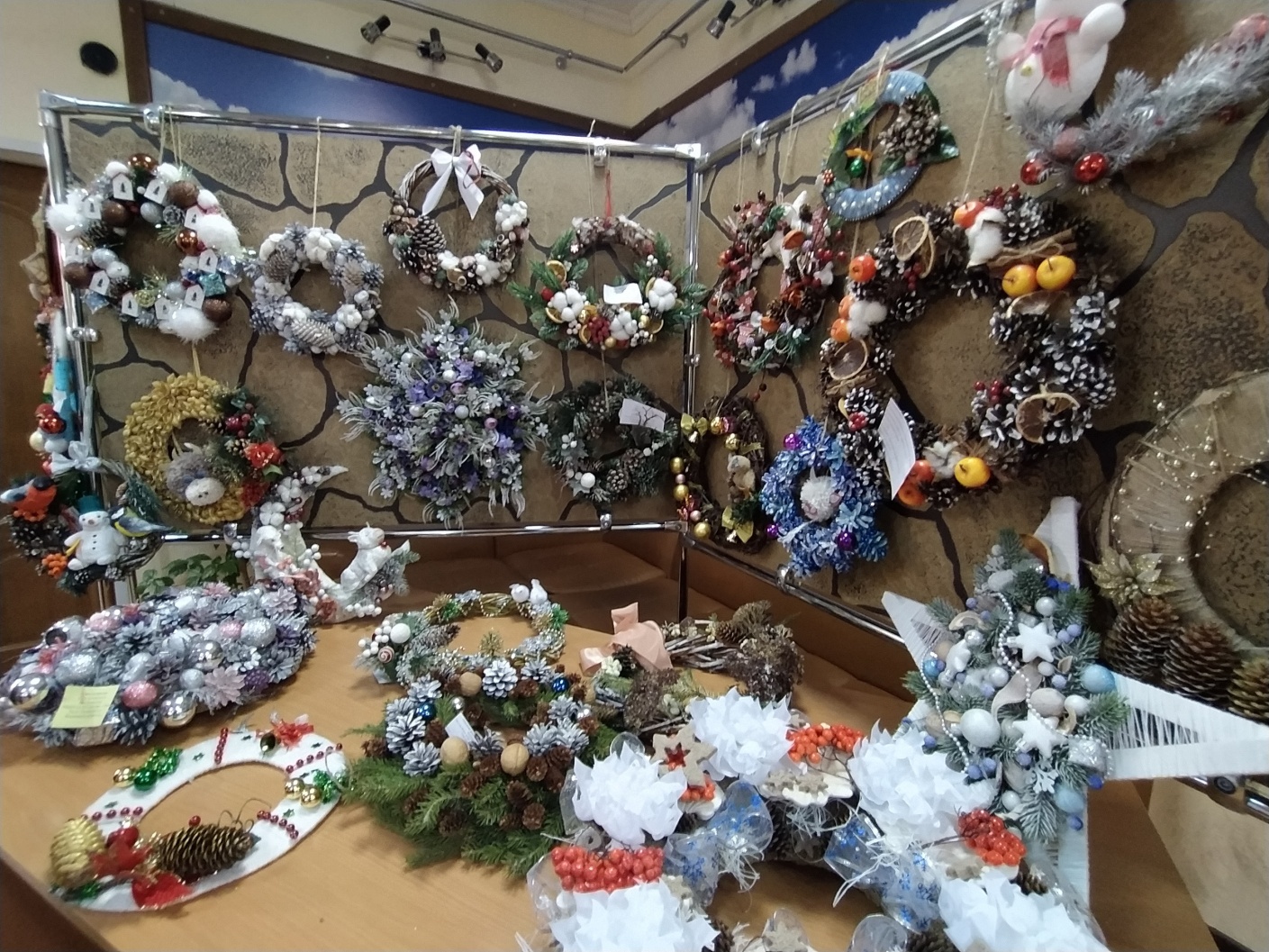 